Aufgabe für OMK 8 b-dFall 6:Befund:Schlaffe Lähmung (mind. einseitig)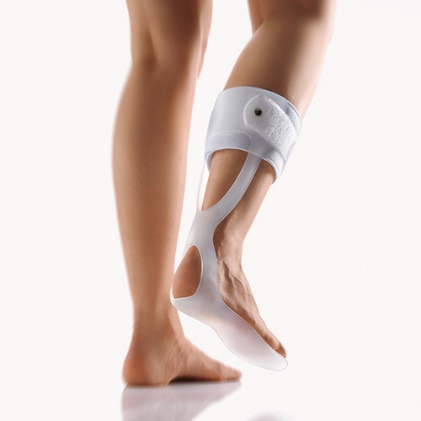 Ausgangslage:	Besprechung an OKM 8 a 	Versorgung mit Massschuhen (integrierter hoher Fussheber)Arbeitsfortschritt:Einseitig fertig (einfachere Seite)Andere Seite nur Leist, Bettung und SchaftMaterial zum Mitnehmen für OMK 8 b-d:Wenn möglich: Folienprobeschuhe und/oder LederprobeschuheAlle Arbeitsunterlagen (genaue, nachvollziehbare Dokumente)10 - 15 minutige Präsentation (Fall vorstellen, wie wird das in der Werkstatt gelöst), 15 – 20 Minuten Fragen/DiskussionEv. Präsentation weiterer interessanter FälleAlle Materialien und Werkzeuge zur Fertigstellung Materialien für Bodenbau (Hinterkappe, Verstärkungsmaterial, Rahmen, ev. Material für Abrollung, Sohlenmaterial)Fertigstellung am OMK 8 b – d:Herstellung der Hinterkappe und Verstärkungen im Kurs (auf Leisten vorwalken und Verstärkungen anbringen)Bodenbau